Расходы на ремонт здания старой почты в с. Богатое Описание лакокрасочных материаловГрунтовкаTikkurila Valti Primer – грунтовочный антисептик для обработки древесины снаружи. Замедляет проникновение влаги и распространение плесени. Применяется для обработки всех деревянных конструкций, подлежащих дальнейшей обработке кроющими материалами.https://samara.kraskinadom.ru/catalog/goods/tikkurila_valtti_primer/Расход на пиленую (шершавую) поверхность: 4м2/л.Стоимость: 9 л. банка. - 5149 руб.2,7 л. банка. – 1799 руб.0,9 л. банка – 629 руб.Грунтовка наносится в 1 слой.Краска Tikkurila Vinha – полуматовый кроющий антисептик для наружным древесных поверхностей. Образует водоотталкивающее, защищающее древесину покрытие. Применяется для обработки наружных стен, оконных переплетов. Защищает от влаги и плесени.https://samara.kraskinadom.ru/catalog/goods/tikkurila_vinha/Существует две базы краски, для темных тонов – VC, для светлых – VVA:Стоимость краски базы VC:9 л. банка – 5499 руб.2,7л. банка – 1899 руб.0,9л. банка – 679 руб.Стоимость краски базы VVA:9 л. банка – 7249 руб.2,7л. банка – 2449 руб.0,9л. банка – 849 руб.Краска наносится в 2 слоя. Расход на пиленную (шершавую) поверхность: 4–6 м2/л. Применяем 6 м2/л.1. Восстановление кронштейнов: Восстановление кронштейнов резчиком (28 шт.) – 28000 руб.2. Покраска кронштейнов:Площадь покраски – 6,72м2Грунтовка Tikkurila Valti Primer: Расход – 4м2/л.6,72м2/4 м2= 1,7 л.Необходимо грунтовки:2 банки по 0.9 л. = 2х629 = 1258 руб.Краска Tikkurila Vinha в два слоя:На светлые тона (VVA) приходится 6,72м2 Расход – 6м2/л.6,72м2/6 м2= 1,12х2 (слоя) = 2,25 л.Необходимо краски:1 банка по 2,7л.= 2449 руб.Колеровка 1 л. – 130 руб. = 130х2,25 = 292 руб.Итого на покраску кронштейнов: 1258+2449 + 292 = 3999 руб.3. Покраска южного фасада:Площадь покраски – 54,12 м2 Грунтовка Tikkurila Valti Primer: Расход – 4м2/л.54,12/4 = 13,53 л.Необходимо грунтовки:1 банка по 9 л. = 5149 руб.2 банки по 2.7 л. = 2х1799 = 3598 руб.Итого: 8747 руб.Краска Tikkurila Vinha в два слоя:На темные тона (VC) на южном фасаде приходится 43.5м2Расход – 6м2/л.43,5/6 = 7,25х2 (слоя) =14,5 л.Необходимо краски:1 банка по 9 л. = 5499 руб.2 банки по 2.7 л. = 2х1899 = 3798 руб.Колеровка: 1 литр – 130 руб. = 130х14.5 = 1885 руб.Итого: 11182 руб.На светлые тона (VVA) на южном фасаде приходится 10.64м2Расход – 6м2/л.10,64/6 = 1,8х2 = 3,6 л.Необходимо краски:1 банка по 2.7 л. = 2449 руб.1 банка по  0.9 л. = 849 руб.Колеровка: 1 литр – 130 руб. = 130х3,6 = 468 руб.Итого: 3766 руб.Итого на покраску фасада необходимо: 8747+11182+3766 = 23695 руб.4. Восстановление завалинкиЗатраты:ДоскиВагонкаЖелезоКерамзитОплата рабочегоИтого на восстановление завалинки необходимо:  40000 руб.Суммарные затраты составляют:1. Восстановление кронштейнов 28 шт. – 28000 руб.2. Покраска кронштейнов – 3999 руб.3. Покраска южного фасада – 23695 руб.4. Восстановление завалинки – 40000 руб.Итого: 95694 руб.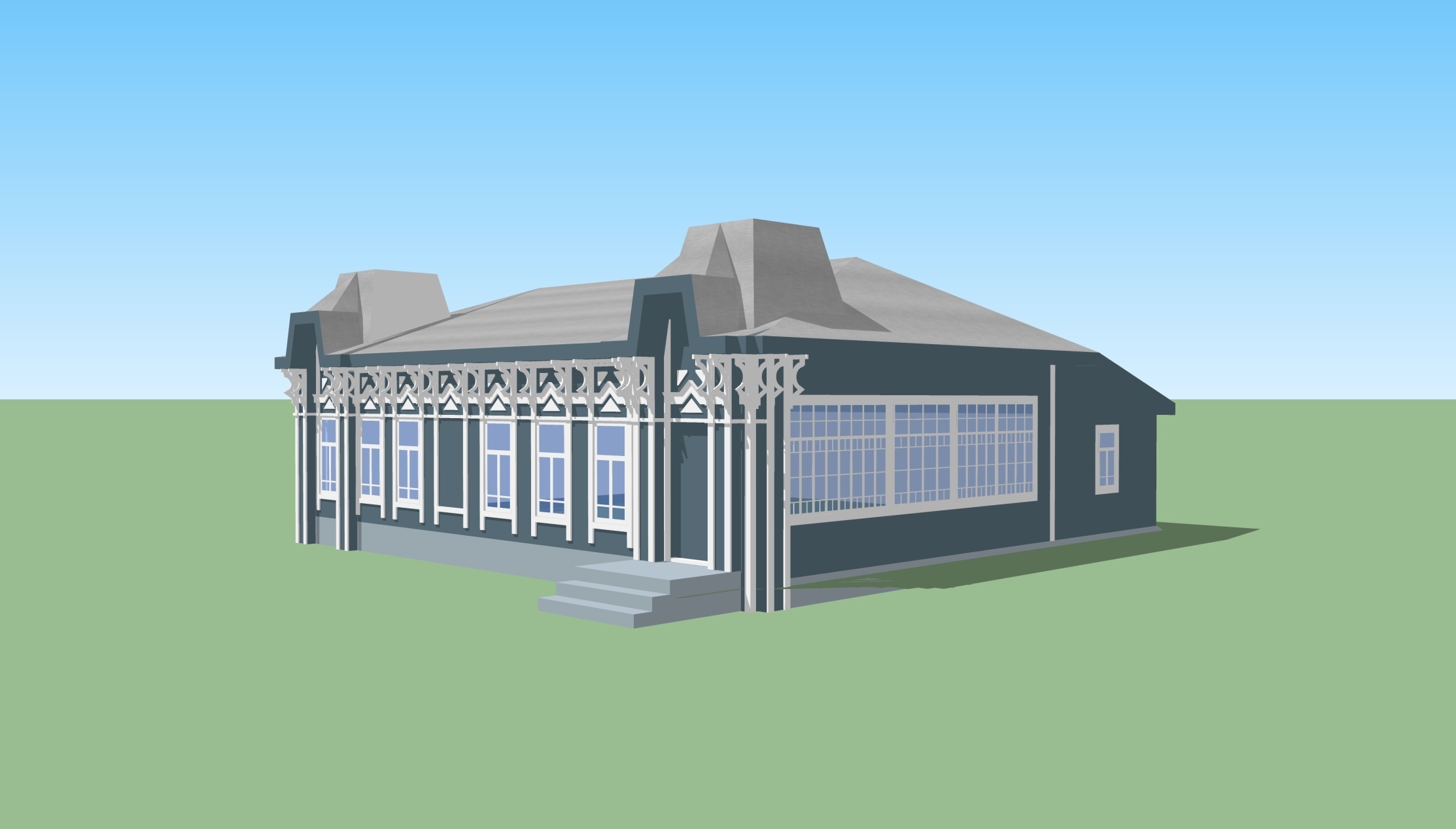 